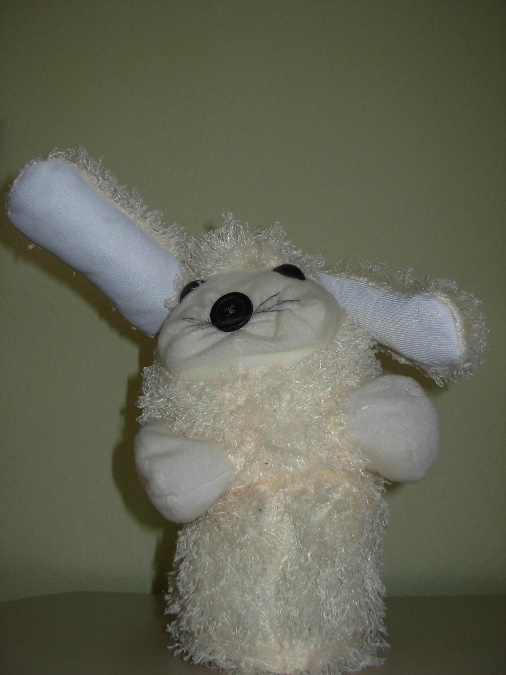 Игрушки-говорушки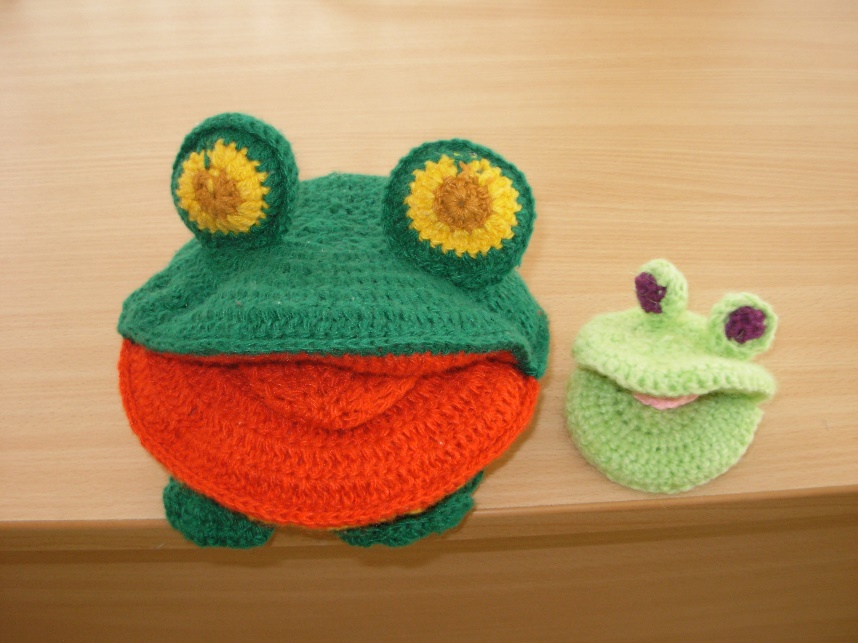 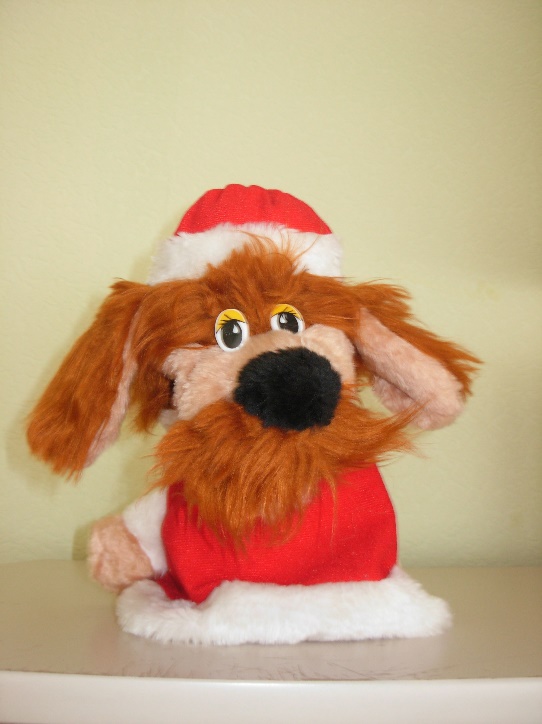 Возраст: 3-4 года.Цель: Развитие овладения речью, как средством общения.Задачи:Обогащать активный словарь детейРазвивать звуковую и интонационную культуру речи.Радость творчества, активное взаимодействие с воспитателем уводит ребенка с позиции пассивного усвоения знаний на позицию творческой активности, инициативы, самостоятельности.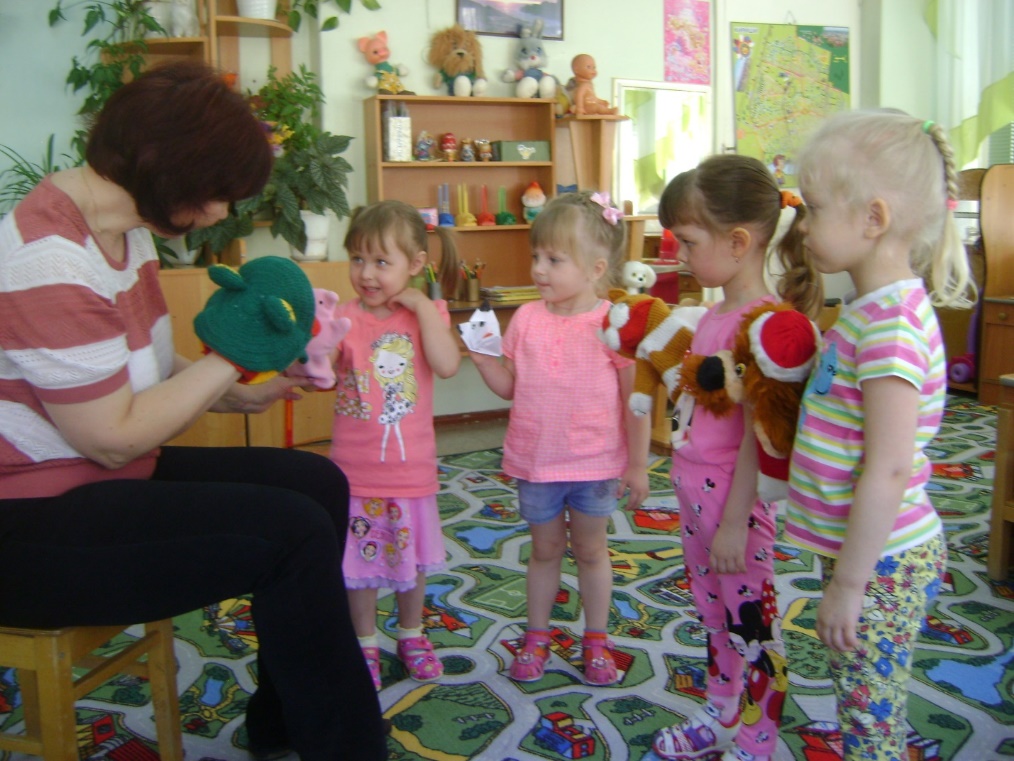 Игры с игрушками – говорушками способствуют развитию памяти, учат передавать различные эмоциональные состояния.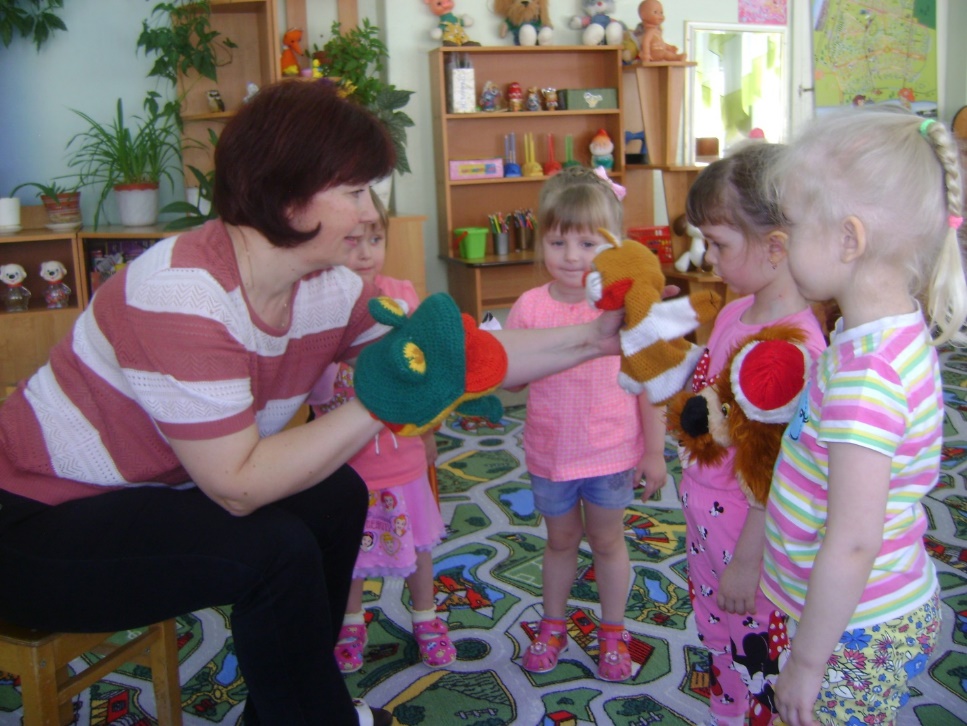 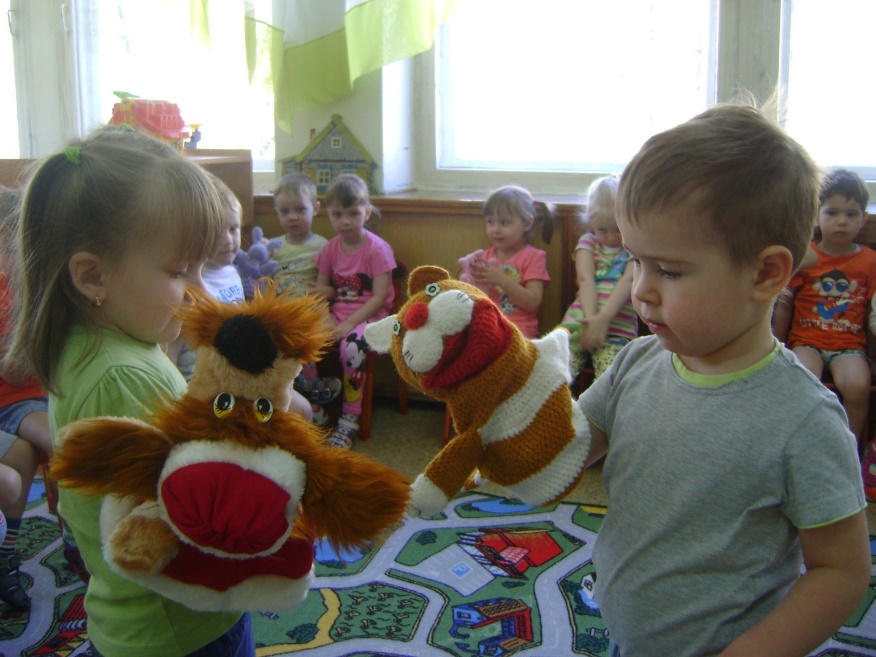 С помощью таких выразительных средств как интонация, мимика, жест, разыгрываются литературные произведения.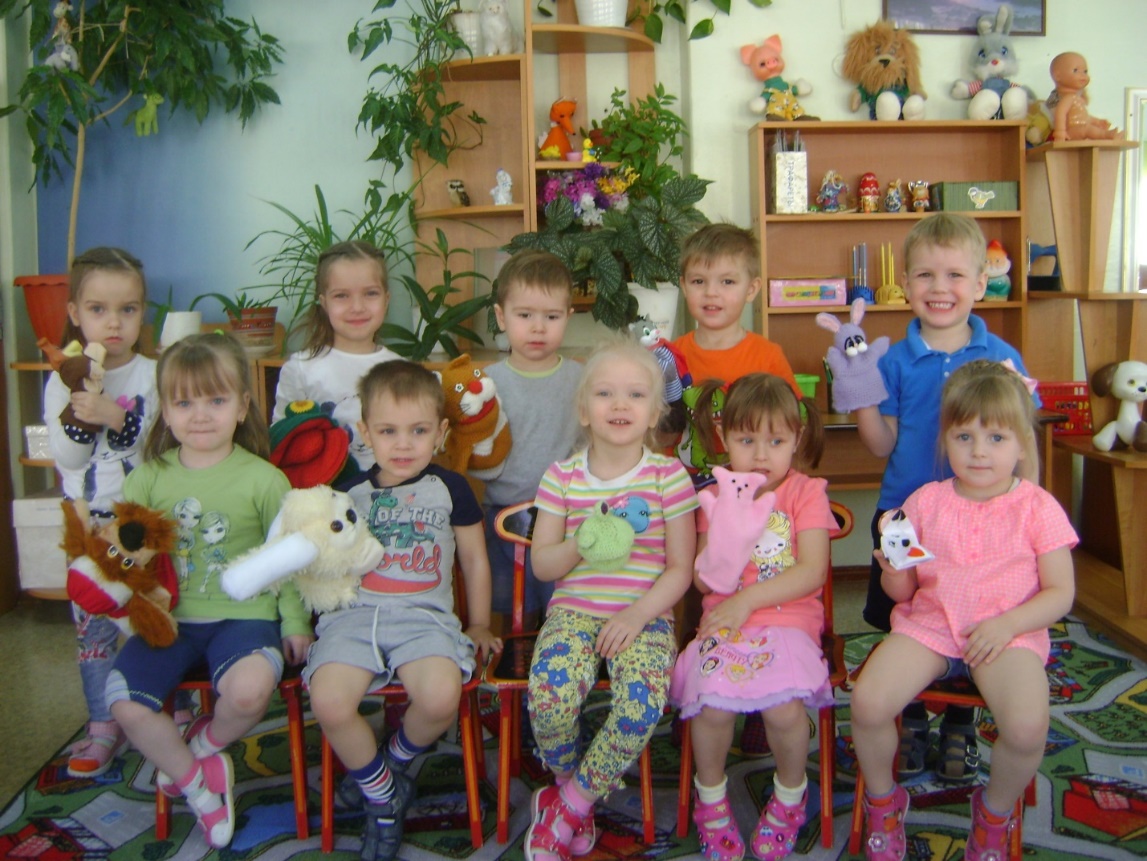 В процессе игры обогащается словарный запас, формируется звуковая культура речи, расширяется ее интонационный диапазон